Муниципальное бюджетное образовательное учреждениедополнительного образования «Дом детства и юношества»Программа утверждена                                                    Утверждаю:_________на педагогическом совете                                                директор    ДДиЮ31 августа  2021 года                                                         И. Н. ЖуйковаПрограммадополнительного образованияобъединения гитаристов «Камертон»                                               педагог дополнительного образования: Козинова Светлана Анатольевна           Возраст: 7-18 лет                                                          Срок реализации: 5 лет                                                      пгт. Максатиха2021 год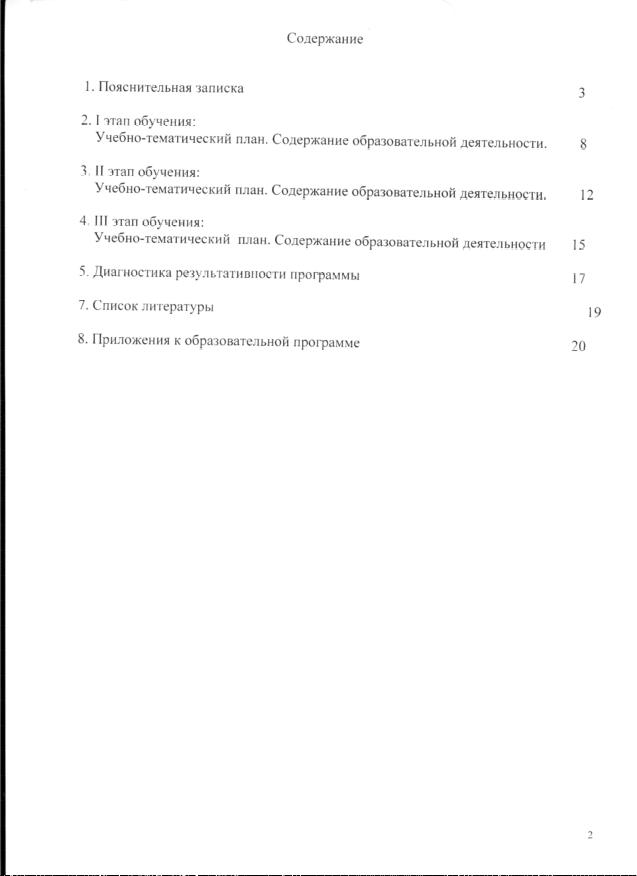 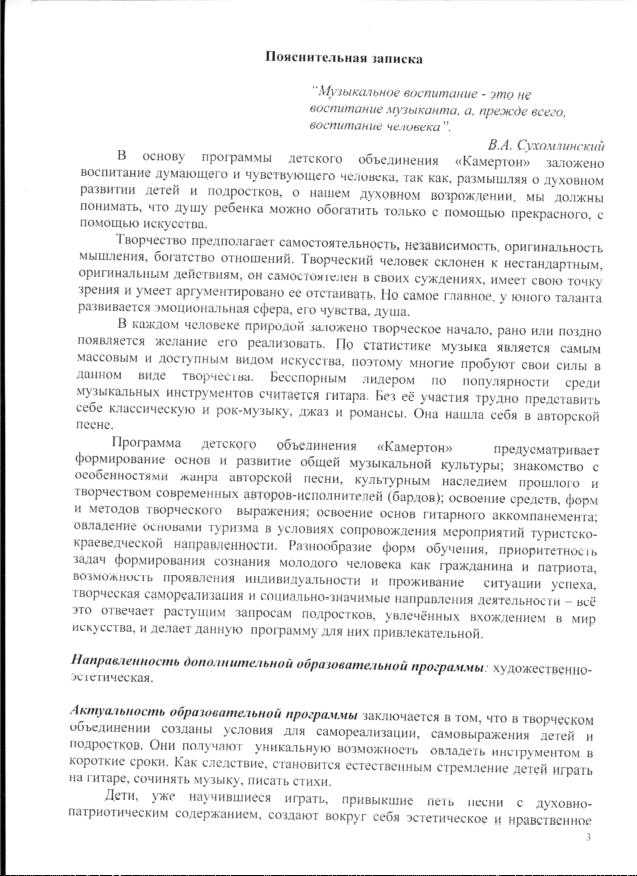 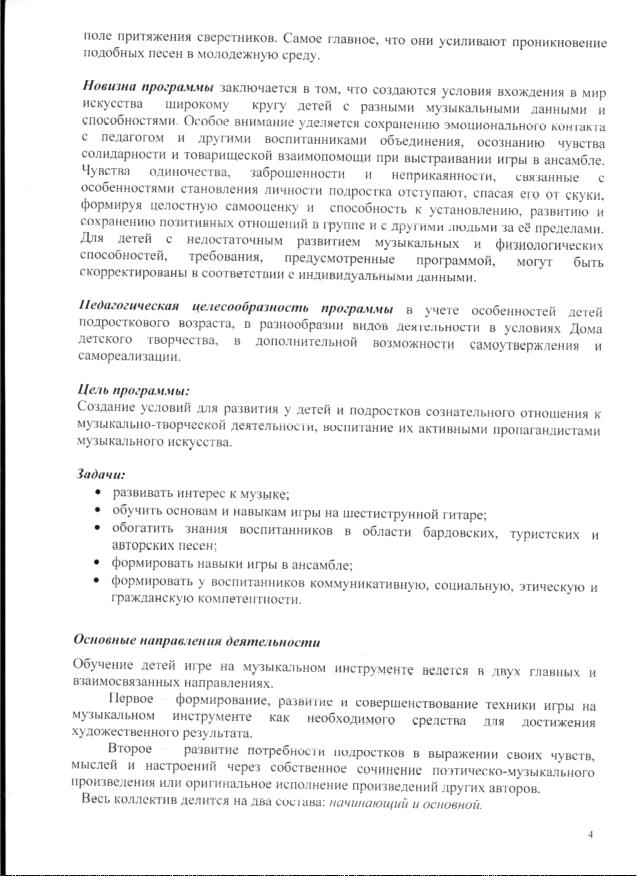 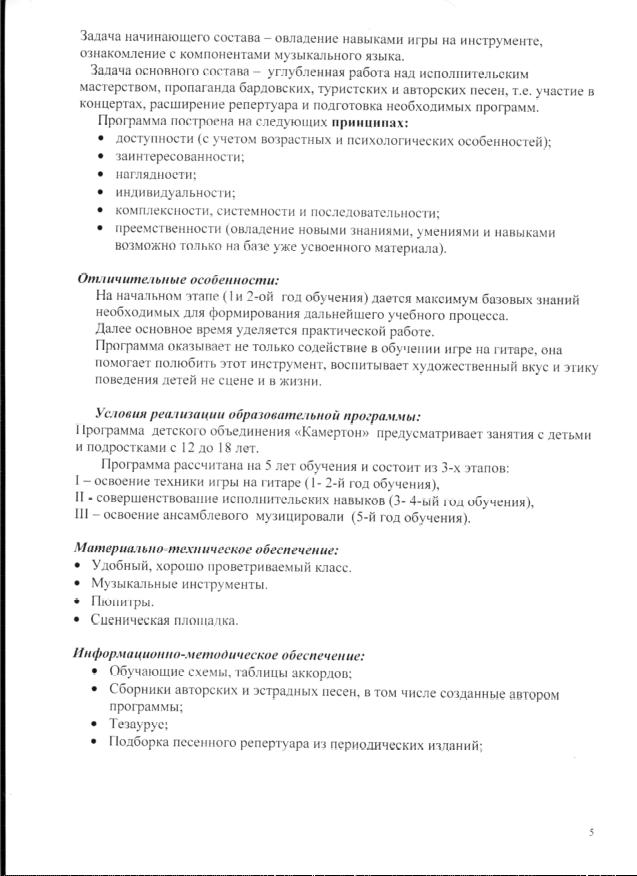 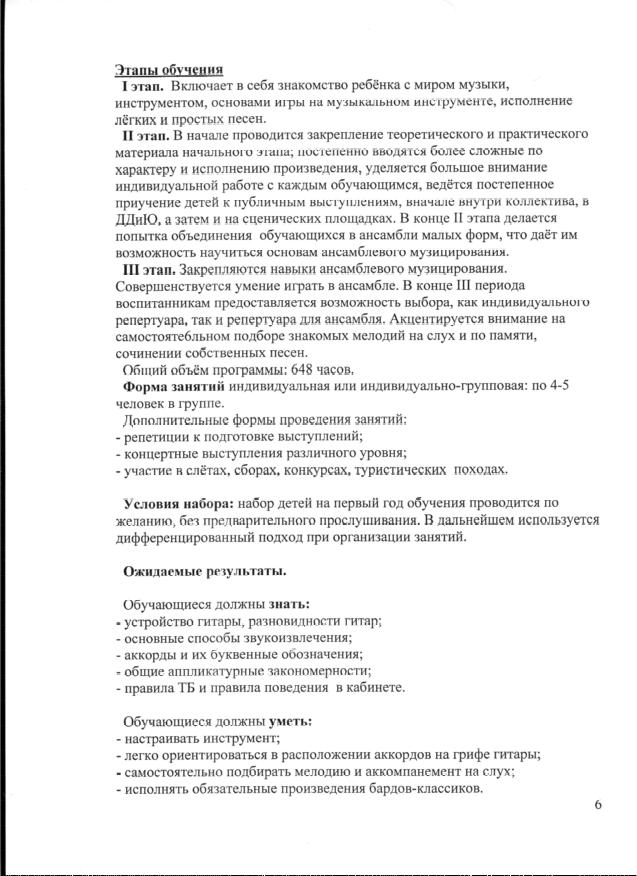 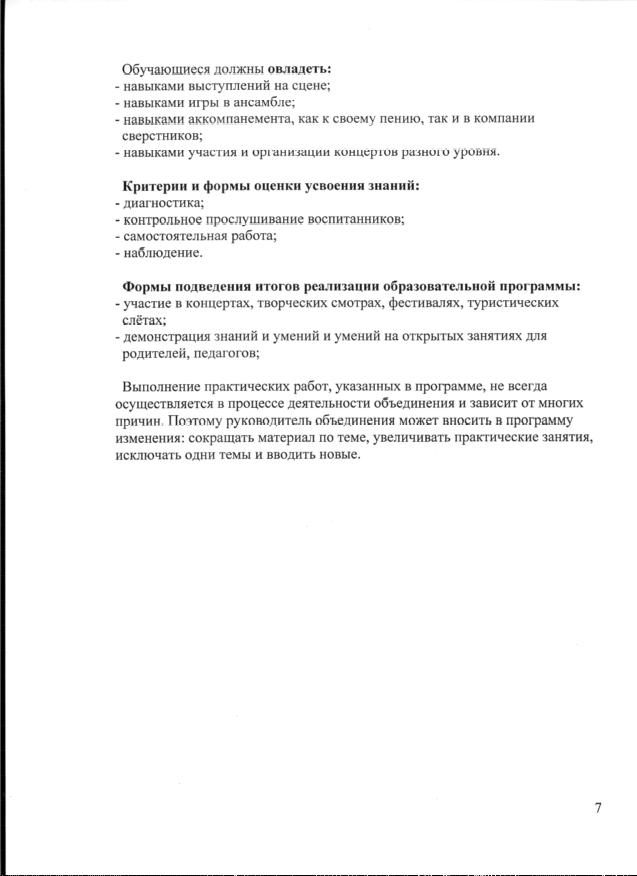 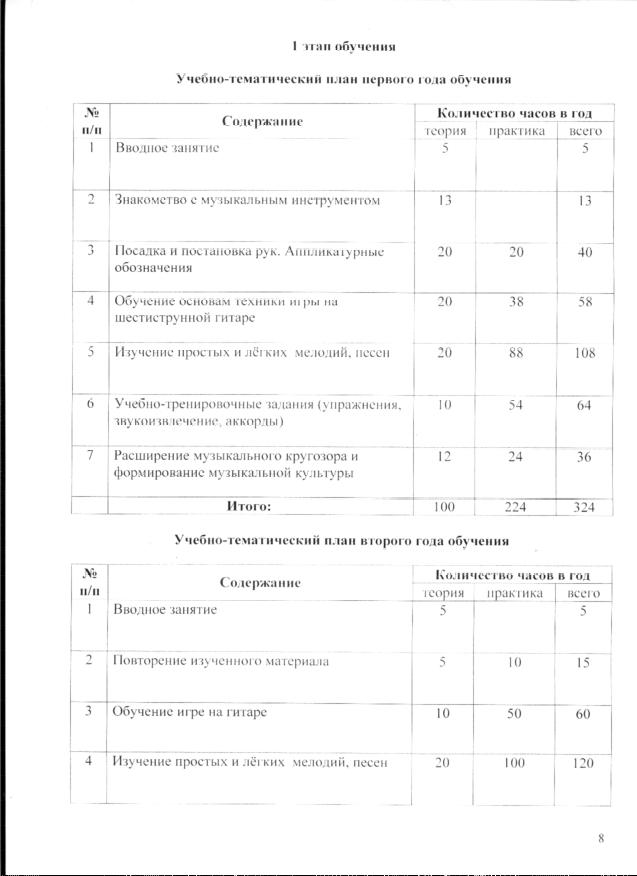 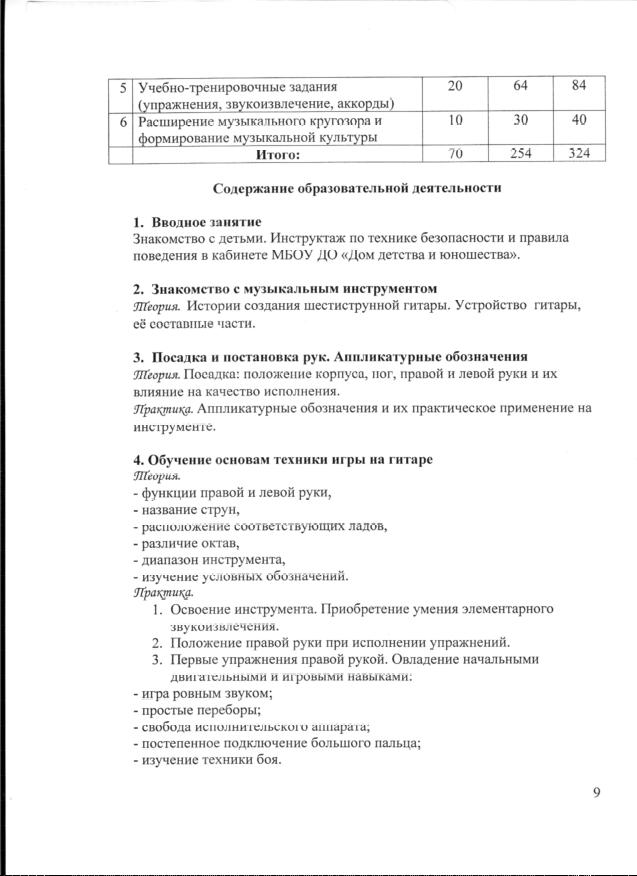 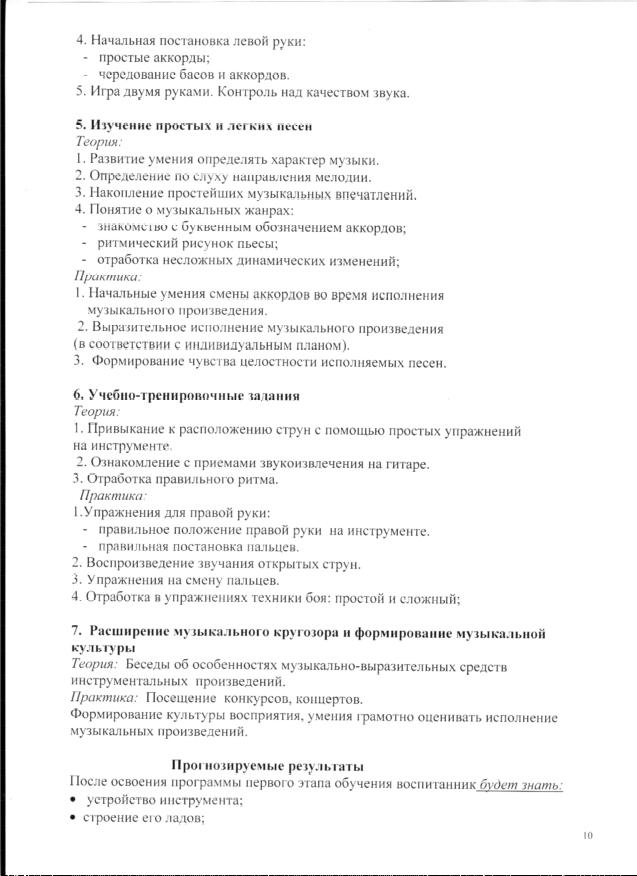 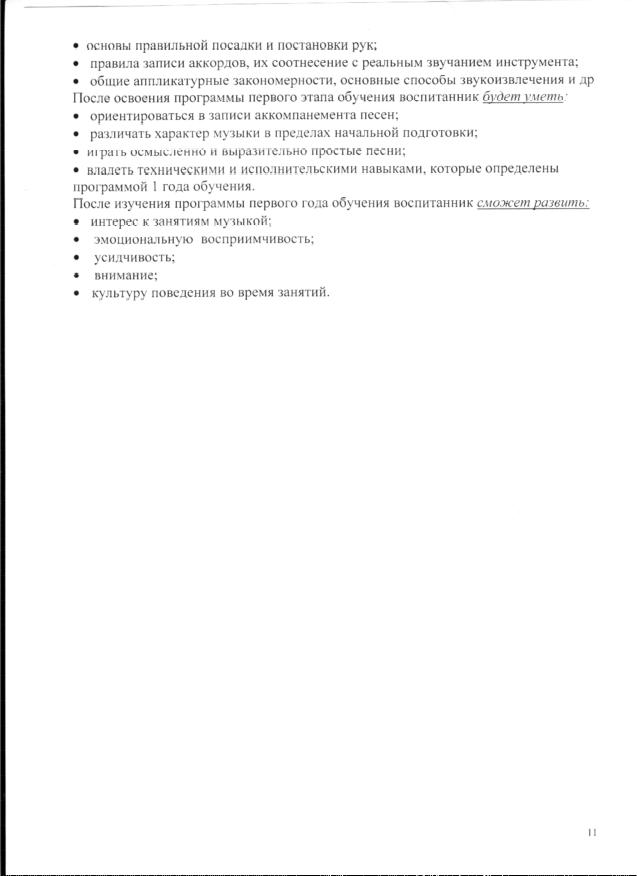 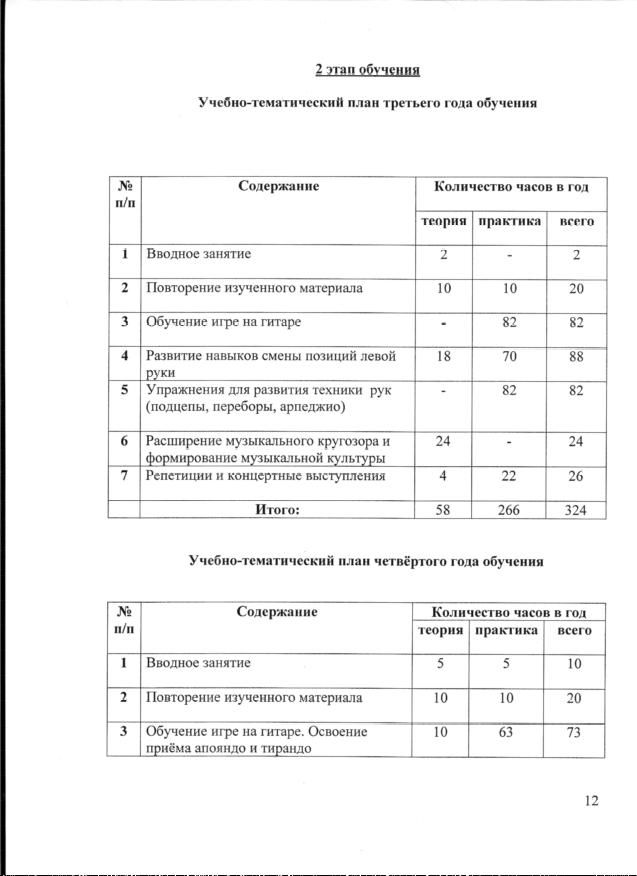 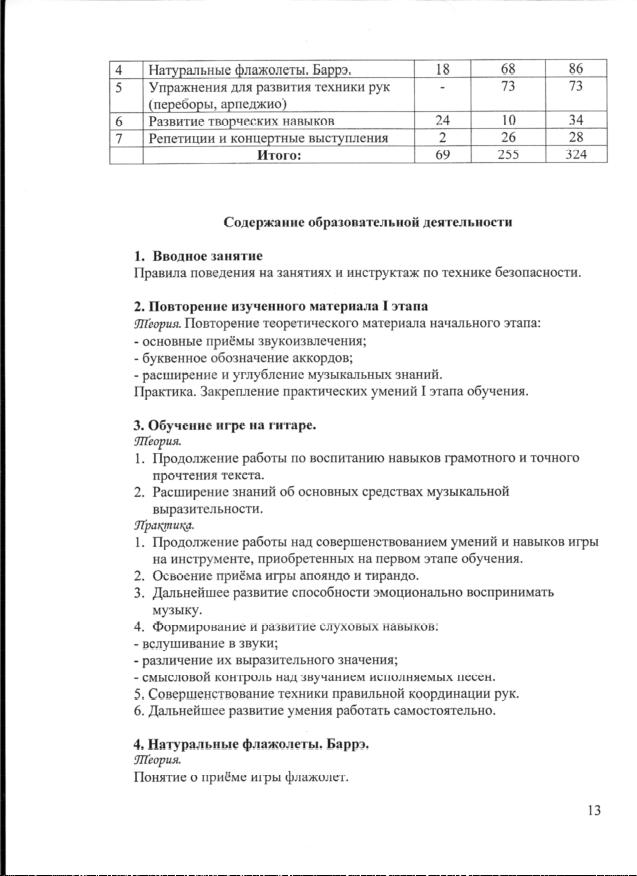 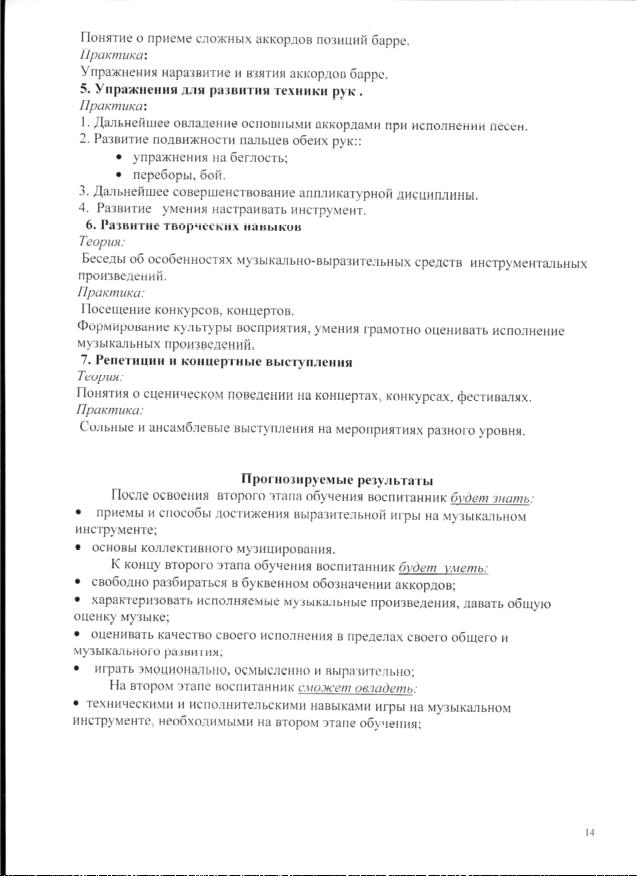 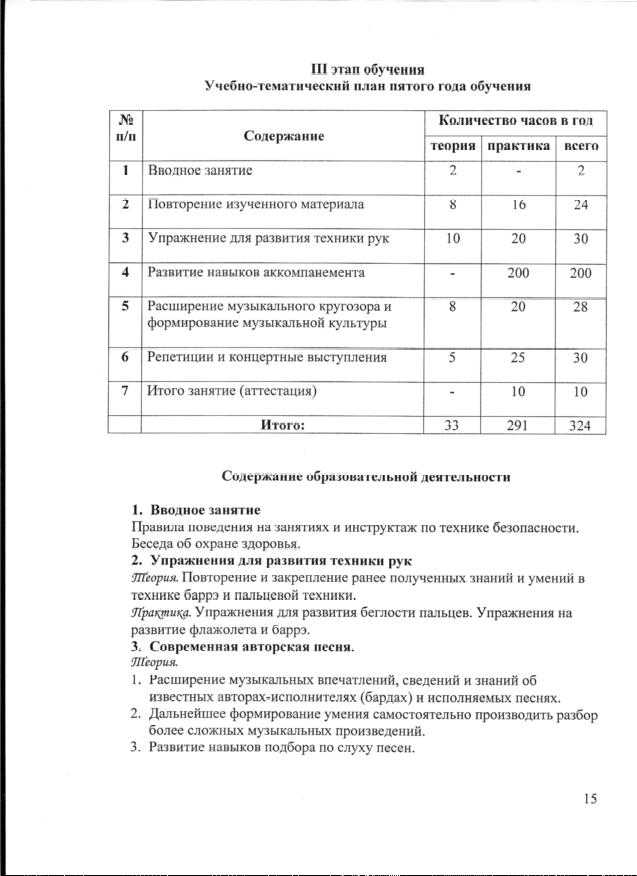 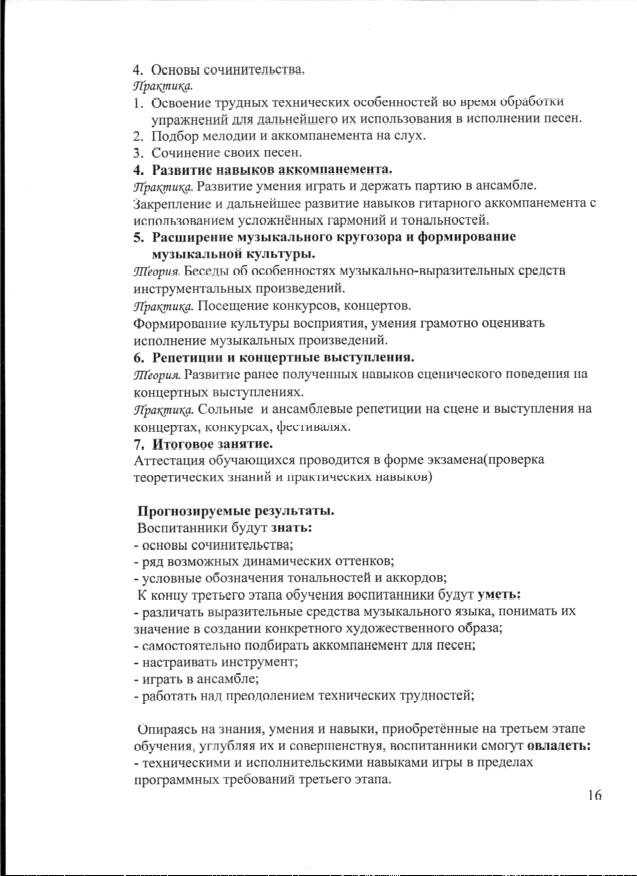 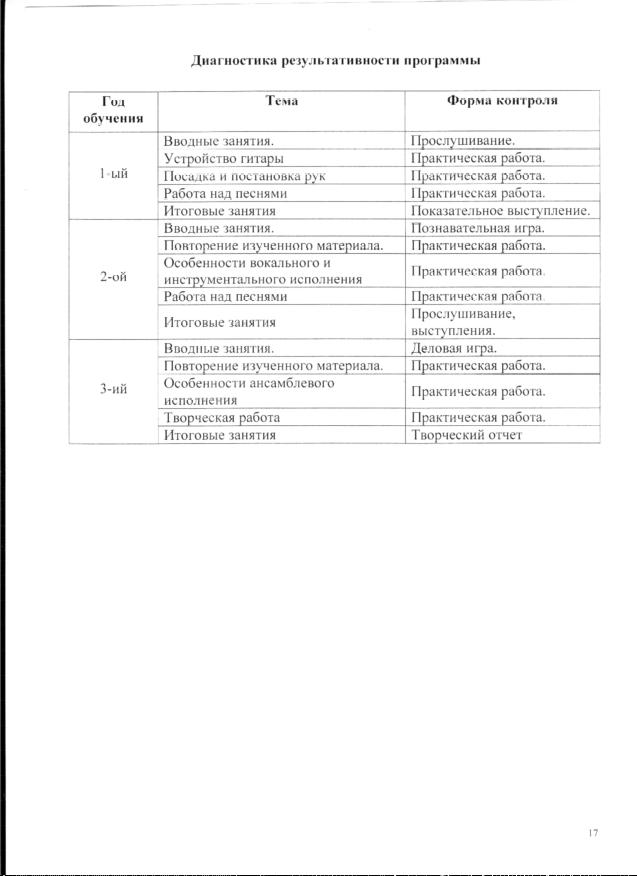 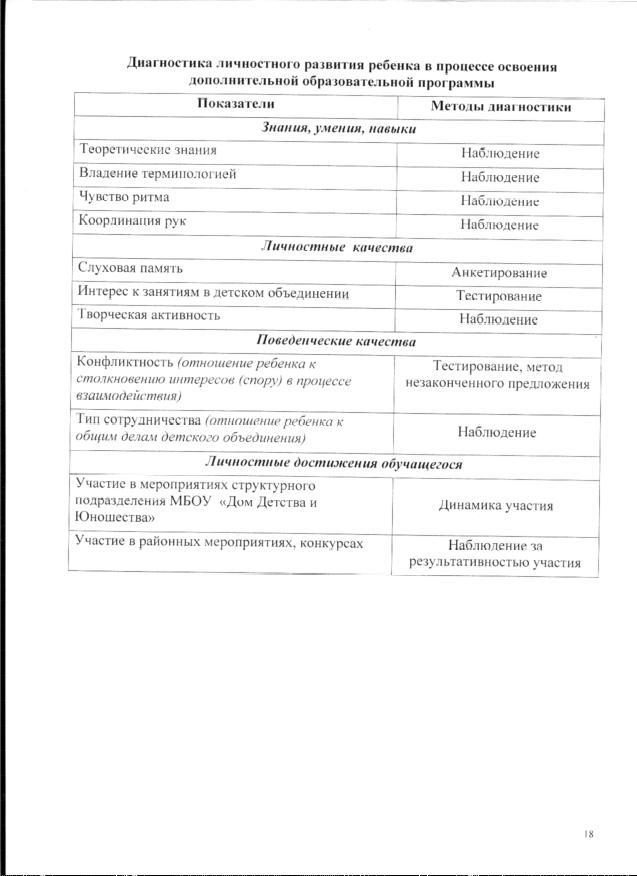 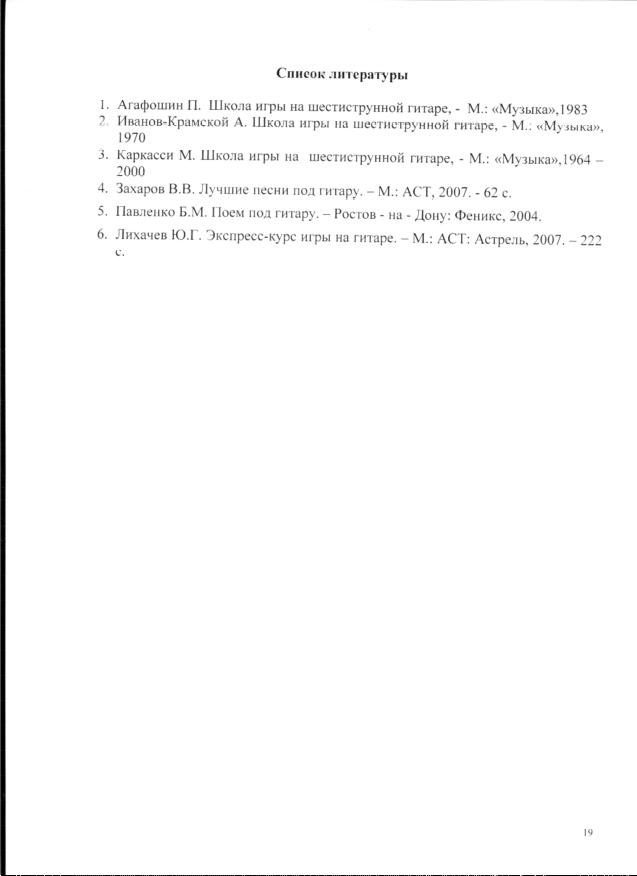 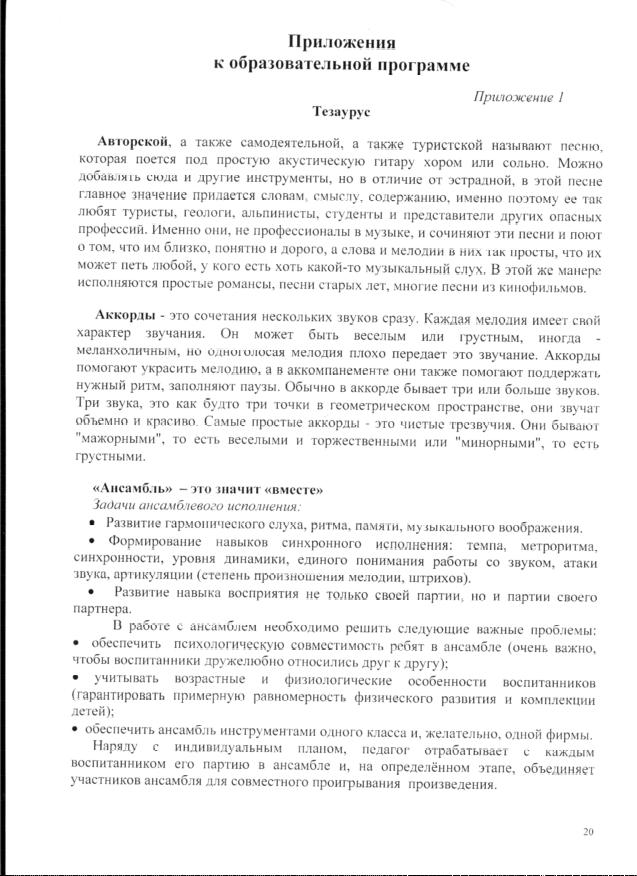 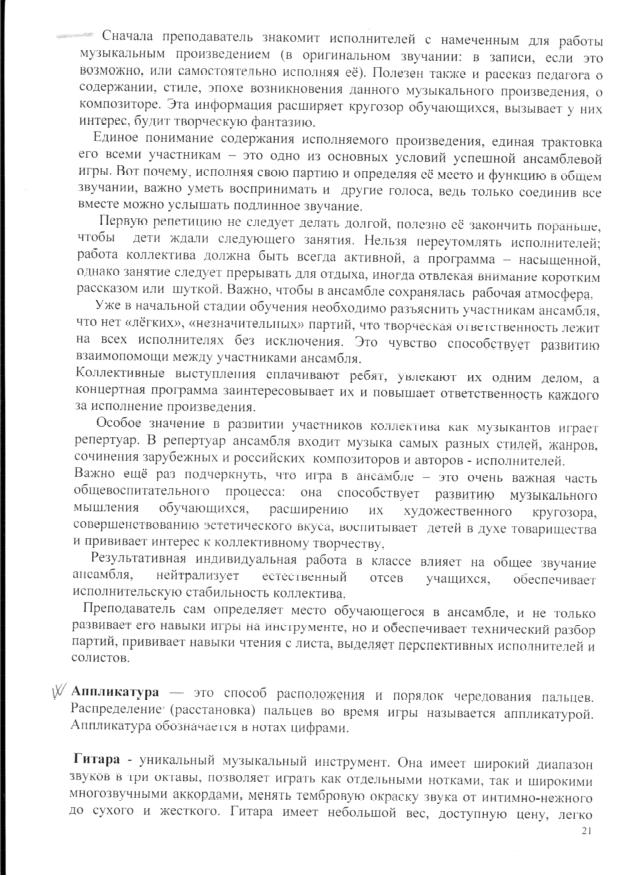 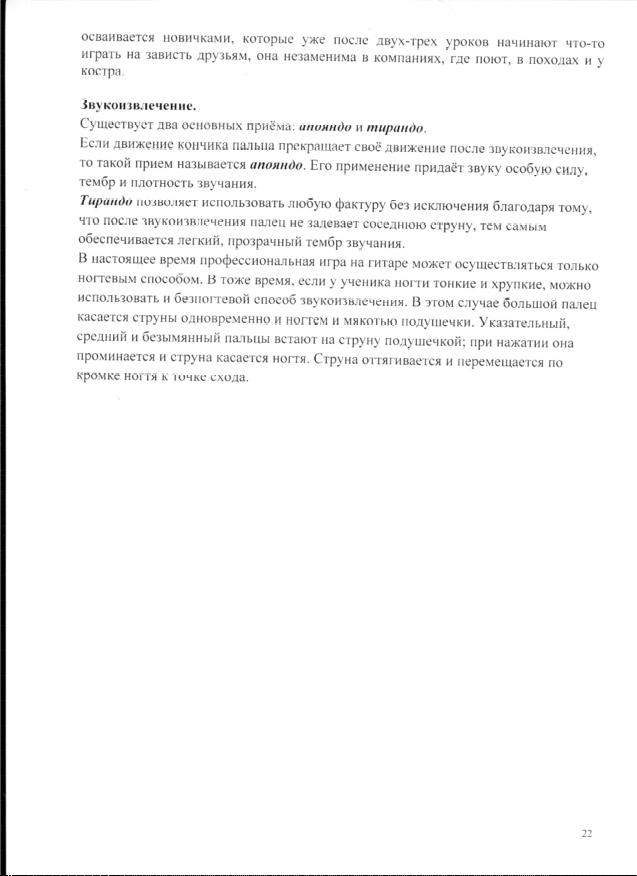 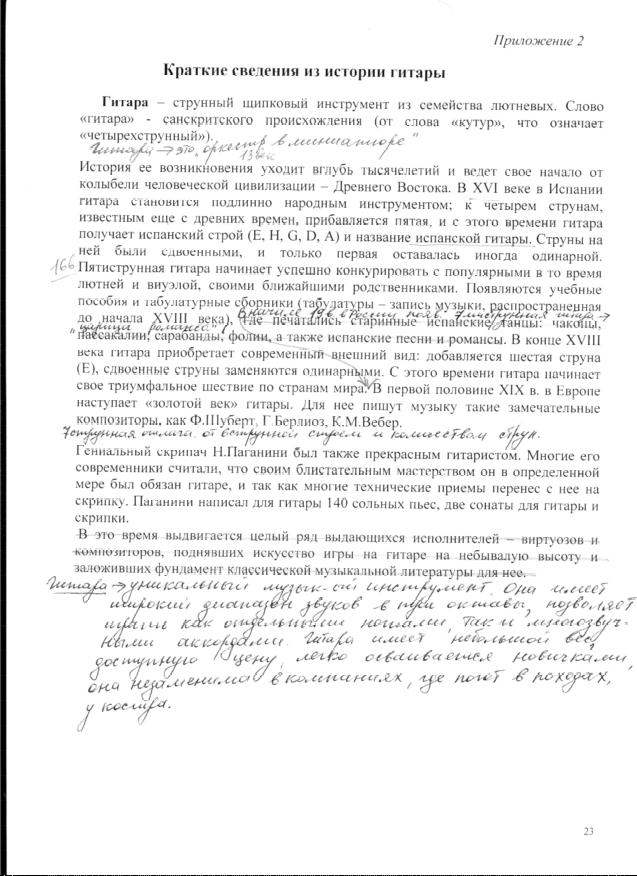 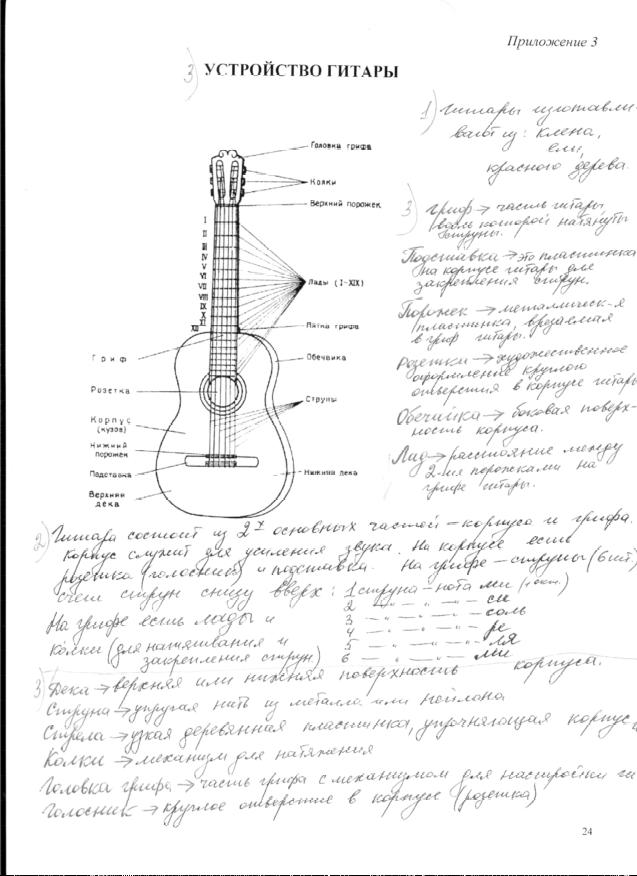 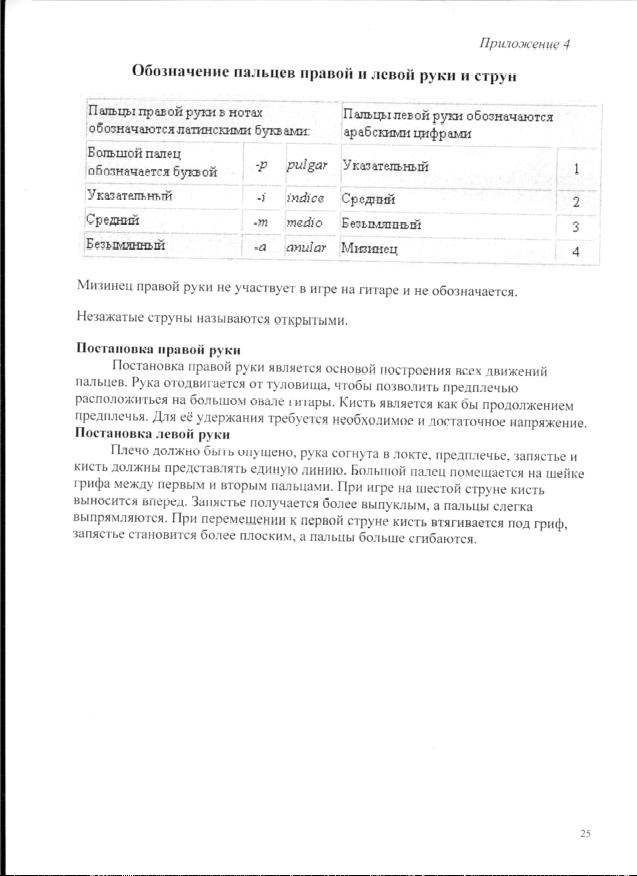 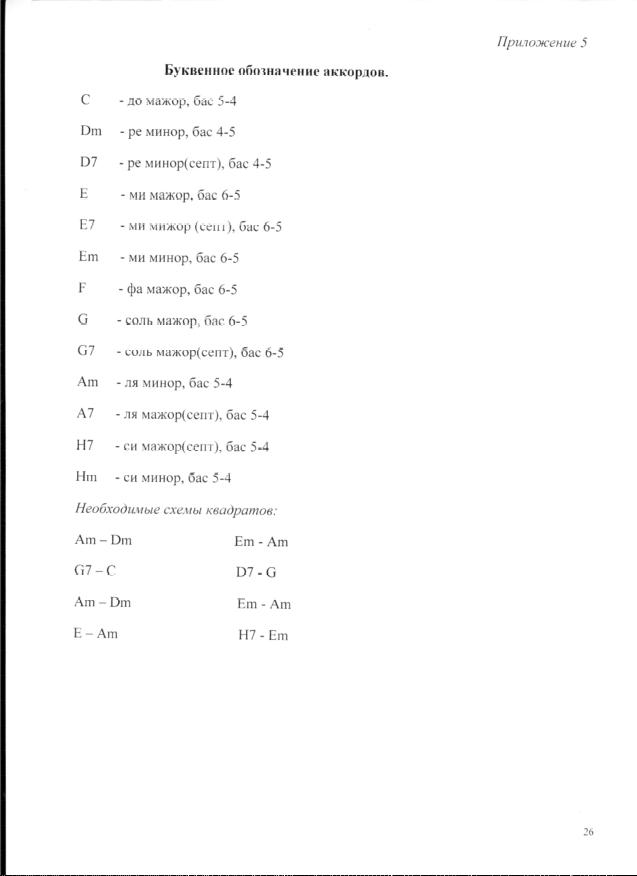 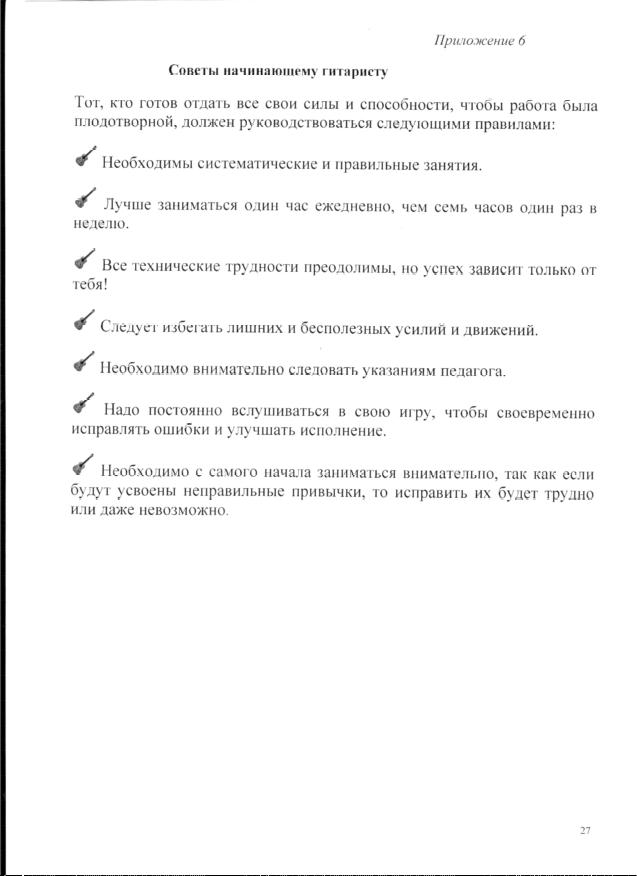 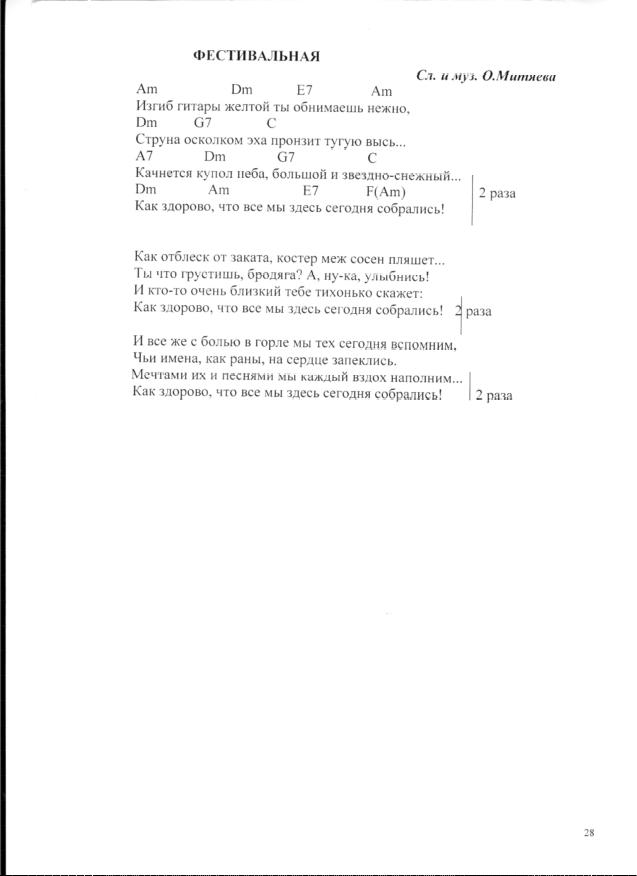 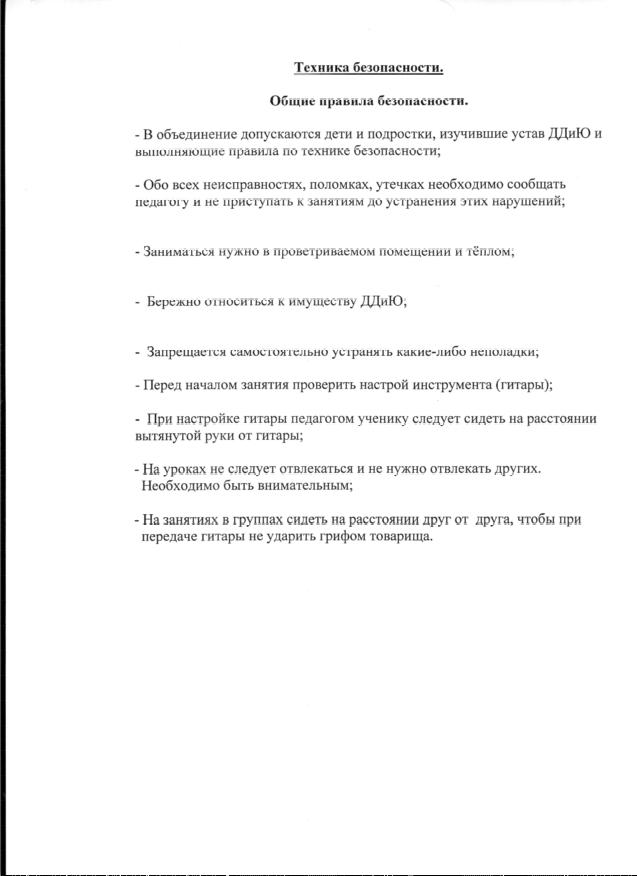 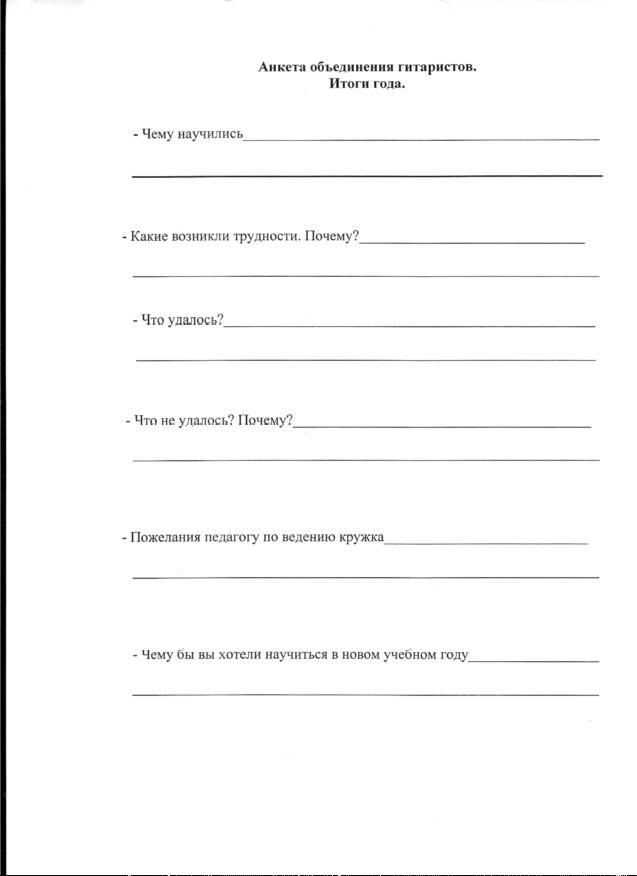 